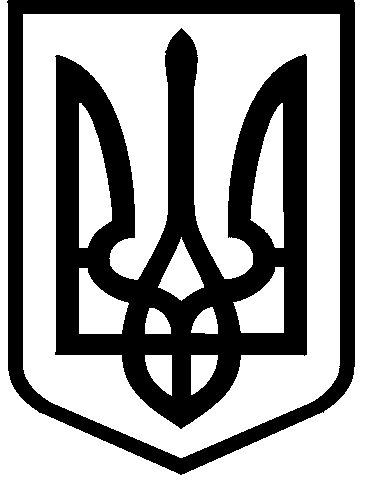 КИЇВСЬКА МІСЬКА РАДАVIІІ СКЛИКАННЯПОСТІЙНА КОМІСІЯ З ПИТАНЬ ВЛАСНОСТІ. Київ, вул. Хрещатик, 36, каб. 1015                       тел.:(044)202-72-24, тел./факс: (044) 202-73-12Протокол №46/122засідання постійної комісії Київської міської ради з питань власностівід 30.10.2018Місце проведення: Київська міська рада, м. Київ, вул. Хрещатик, 36,                                         5-й поверх, зал засідань 514, початок о 10-00.Склад комісії: 11 депутатів Київської міської ради.Присутні: 7 депутатів Київської міської ради, члени постійної комісії:Відсутні: 4 депутатівЗапрошені:  Голосування щодо  наповнення та затвердження  порядку денного(загальні питання) 1. СЛУХАЛИ (10:22): М.Конобаса.Про включення до порядку денного звернення ТОВ «Оптова компанія»  щодо скасування пунктів 19 та 19.1 протоколу №13/89 засідання постійної комісії Київради з питань власності від 25.04.2018, яким було скасовано пункт 149 частини ІІ протоколу №1/77 від 16.01.2018 (вих. №12 від 29.10.2018, вх. №08/19496 від 29.10.2018).2. СЛУХАЛИ (час 10:46): В.Сторожука.ВИСТУПИЛИ: М.Конобас, Я.Діденко, В.Шмуляр, А.Гудзь, С.Артеменко. В.Сторожук запропоновав виключити з   порядку денного питання 21-22.Крім того, В.Сторожук запропонував направити на заступника міського голови – секретаря Київради В.Прокопіва звернення щодо невиконання протокольного доручення від 12.10.2018 (№225-ПД-74).Я.Діденко запропонував заслухати директора Департаменту комунальної власності м.Києва  щодо  збитків по надходженню до бюджету міста Києва  від орендної плати у зв’язку із  поверненням   звернень, які не внесені у  програмний комплекс «Vlascom».За результатами обговорення:ГОЛОСУВАЛИ:  Зняти з розгляду  питання 21-22  порядку денного:	- 21. Протокольне доручення №2 заступника міського голови-секретаря Київської міської ради В.Прокопіва (вих.№225-ПД-74 від 12.10.2018) щодо контролю підготовки проекту рішення до другого читання (вих.№225-ПД-74 від 12.10.2018) "Про внесення змін до рішення Київської міської ради від 21 квітня 2015 року №415/1280 "Про затвердження Положення про оренду майна територіальної громади міста Києва", прийнятого за основу (в першому читанні) на пленарному засіданні Київської міської ради 27.09.2018.21.1. Пропозиції депутата Київської міської ради Л.Антонєнка до проекту рішення (вих.№08/279/08/156-820 від 03.10.2018; вх.№08/18127 від 04.10.2018). 21.2. Пропозиції депутата Київської міської ради С.Артеменка до проекту рішення (вих.№08/279/08/157-249 від 04.10.2018; вх.№08/18109 від 04.10.2018).21.3. Пропозиції Департаменту комунальної власності м. Києва виконавчого органу Київської міської ради (Київської міської державної адміністрації) до проекту рішення (вих.№062/05/20-8778 від 03.10.2018; вх.№08/18098 від 04.10.2018).	- 22. Пропозиції депутата Київської міської ради Л.Антонєнка                       (вих.№08/279/08/156-828 від 17.10.2018, вх. №08/18777 від 17.10.2018)  до  проекту рішення  Київської міської ради, у другому читані "Про питання приватизації комунального майна територіальної громади міста Києва, що належить до об’єктів малої приватизації" (від 17.07.2018 №08/231-2269/ПР), прийнятого за основу (у першому читанні) на пленарному засіданні Київської міської ради 11.10.2018.  Доповідач: Л.Антонєнко.РЕЗУЛЬТАТИ ГОЛОСУВАННЯ: "за" – 4, "проти" – 0, "утримались" – 2 (М.Конобас, С.Артеменко), "не голосували" –  1 (А.Андрєєв).РІШЕННЯ  НЕ ПРИЙНЯТО3. СЛУХАЛИ (час 11:37): Я.Діденка.Про включення до порядку денного  звернення Департаменту комунальної власності м. Києва виконавчого органу КМР (КМДА) щодо питань оренди, які не внесені до програмного комплексу "VlasCom" (вих. №062/05/20-9431 від 26.10.2018 вх.№08/19462 від 29.10.2018).ВИРІШИЛИ: Включити питання у порядок денний. ГОЛОСУВАЛИ: "за" – 7, "проти" – 0, "утримались" – 0, "не голосували" – 0.Рішення прийнято4. СЛУХАЛИ (час 11:38): М.Конобаса.За результатами обговорення:ВИРІШИЛИ: Затвердити в цілому порядок денний  (34 питання у тому числі: 14 проектів розпоряджень виконавчого органу Київської міської ради (Київської міської державної адміністрації). ГОЛОСУВАЛИ: "за" – 6, "проти" – 0, "утримались" – 1 (В.Сторожук), "не голосували" – 0.Рішення прийнято5. СЛУХАЛИ: М.Конобаса.ВИСТУПИЛИ: С.Артеменко. За результатами обговорення:ВИРІШИЛИ: Затвердити послідовність розгляду питань порядку денного:питання,  внесені з голосу,  які потребують термінового розгляду;загальні питання;питання оренди.ГОЛОСУВАЛИ: "за" – 7, "проти" – 0, "утримались" – 0, "не голосували" – 0.Рішення прийнятоПОРЯДОК ДЕННИЙ(загальні питання)1. Про розгляд рекомендацій постійної комісії Київської міської ради з питань культури, туризму та інформаційної політики до проекту рішення Київської міської ради "Про передачу в оренду нежитлових приміщень комунальної власності територіальної громади міста Києва єдиному претенденту на право оренди"  (ТОВ "Хаус Статус Груп", Московська вулиця, 3, літ. А) (доручення №08/231-2475/ПР від 06.08.2018) (вих.№08/292-336 від 14.09.2018). Протокол №44/120 від 16.10.2018 – питання не розглянуто та перенесено.2. Про розгляд проекту рішення Київської міської ради "Про збільшення розміру статутного капіталу комунального підприємства "Автотранспортне підприємство Шевченківського району" за поданням першого заступника голови Київської міської державної адміністрації М.Поворозника, Шевченківської районної в місті Києві державної адміністрації  (доручення від 02.10.2018 №08/231-3201/ПР). 3. Про повторний розгляд проекту рішення Київської міської ради "Про надання згоди на безоплатне прийняття до комунальної власності територіальної громади міста Києва гуртожитків, включених до статутних капіталів товариств" (доручення від 25.09.2018 №08/231-3055/ПР) у зв’язку з правовим висновком Управління правового забезпечення діяльності Київської міської ради (від 17.10.2018 №08/230-2004).4. Про повторний розгляд проекту рішення Київської міської ради "Про надання згоди на безоплатне прийняття до комунальної власності територіальної громади міста Києва гуртожитків, включених до статутних капіталів товариств" (доручення від 07.08.2018 №08/231-2476/ПР), у зв’язку з правовим висновком Управління правового забезпечення діяльності Київської міської ради (від 17.10.2018 №08/230-2005).5. Про повторний розгляд проекту рішення Київської міської ради "Про внесення змін до додатка 3 до рішення Київської міської ради від 21 квітня 2015 року №415/1280 "Про затвердження Положення про оренду майна територіальноїгромади міста Києва" (доручення від 21.09.2018 №08/231-3019/ПР), у зв’язку з правовим висновком Управління правового забезпечення діяльності Київської міської ради (від 22.10.2018 №08/230-2027).6. Про розгляд проекту рішення Київської міської ради "Про вдосконалення системи організації паркувального простору в місті Києві" за поданням депутата Київської міської ради О.Балицької (доручення від 01.10.2018 №08/231-3130/ПР) (копії документів). 6.1. Пропозиції депутата Київської міської ради Л.Антонєнка до проекту рішення (вих. №08/279/08/156-839 від 23.10.2018). Проекти розпоряджень виконавчого органу Київради (КМДА):7. Про розгляд проекту розпорядження виконавчого органу Київської міської ради (КМДА) "Про прийняття до комунальної власності територіальної громади міста Києва дощової каналізації ТОВ "БУДІВЕЛЬНІ МЕРЕЖІ" (на вул. Брестській) (ПР-1623) за поданням Департаменту комунальної власності м.Києва виконавчого органу Київської міської ради (КМДА) (вих. №062/06/03-8906 від 09.10.2018,  вх. №08/18334 від 09.10.2018).8. Про розгляд проекту розпорядження виконавчого органу Київської міської ради (КМДА) "Про безоплатне прийняття до комунальної власності територіальної громади міста Києва каналізаційних мереж                                                   ТОВ "СТРОНСІС" (на вул. С.Данкевича, на вул. Кавалерідзе, на вул. С.Данченка)                             (ПР-1679) за поданням Департаменту комунальної власності м.Києва виконавчого органу Київської міської ради (КМДА) (вих. №062/06/03-9070 від 12.10.2018, вх. №08/18764 від 17.10.2018).9. Про розгляд проекту розпорядження виконавчого органу Київської міської ради (КМДА) "Про зарахування до комунальної власності територіальної громади міста Києва теплових мереж" (на просп. Перемоги, 32) (ПР-1604) за поданням Департаменту комунальної власності м.Києва виконавчого органу Київської міської ради (КМДА) (вих. №062/06/03-9035 від 11.10.2018, вх. №08/18540 від 11.10.2018).10. Про розгляд проекту розпорядження виконавчого органу Київської міської ради (КМДА) "Про прийняття до комунальної власності територіальної громади міста Києва каналізаційної мережі та водопровідного обладнання приватного акціонерного товариства" Холдингова компанія "Київміськбуд" (новозбудованої каналізаційної камери із влаштуванням засувки на вул. Екскаваторній, по об’єкту на вул. Обухівській, 135-А та реконструйованих камер та колодязів водопроводів  на вул. Ентузіастів, по об’єкту на просп. Возз’єднання, 21-в)   (ПР-1706) за поданням Департаменту комунальної власності м.Києва виконавчого органу Київської міської ради (КМДА) (вих. №062/06/03-9031 від 11.10.2018, вх. №08/18538 від 11.10.2018).11. Про розгляд проекту розпорядження виконавчого органу Київської міської ради (КМДА) "Про безоплатне прийняття до комунальної власності територіальної громади міста Києва водопровідних мереж та водопровідних камер  ТОВ "СТОЛИЦЯ" (на вул. Митрополита Липківського (Урицького), 16-а та на вул.Кудряшова)  (ПР-1684) за поданням Департаменту комунальної власності м.Києва виконавчого органу Київської міської ради (КМДА)  (вих. №062/06/03-9033 від 11.10.2018, вх. №08/18542 від 11.10.2018).12. Про розгляд проекту розпорядження виконавчого органу Київської міської ради (КМДА) "Про прийняття до комунальної власності територіальної громади міста Києва об’єктів теплопостачання   ТОВ "І.В. ТРЕЙД" (на вул. Пироговського, 4, на вул. Клименка, 27, по об’єкту на  вул. Солом’янській, 20-А) (ПР-1810) за поданням Департаменту комунальної власності м.Києва виконавчого органу Київської міської ради (КМДА) (вих. №062/06/03-9034 від 11.10.2018, вх. №08/18541 від 11.10.2018).13. Про повторний розгляд проекту розпорядження виконавчого органу Київської міської ради (КМДА) "Про безоплатне прийняття до комунальної власності територіальної громади міста Києва майна, встановленого на території парку "Партизанська слава" у Дарницькому районі  (ПР-642) за поданням Департаменту комунальної власності м.Києва виконавчого органу Київської міської ради (КМДА), у зв’язку із зауваженнями юридичного управління виконавчого органу Київської міської ради (Київської міської державної адміністрації) (вих. №062/06/64-8992 від 10.10.2018, вх. №08/18432 від 11.10.2018).14. Про розгляд проекту розпорядження виконавчого органу Київської міської ради (КМДА) "Про прийняття до комунальної власності територіальної громади міста Києва зовнішніх водопровідних мереж ТОВ "ТМК-БЛОК"  (на вул. Степана Сагадайка, 101-А) (ПР-842) за поданням Департаменту комунальної власності м.Києва виконавчого органу Київської міської ради (КМДА) (вих. №062/06/03-9003 від 10.10.2018, вх. №08/18439 від 11.10.2018).15. Про розгляд проекту розпорядження виконавчого органу Київської міської ради (КМДА) "Про безоплатне прийняття до комунальної власності територіальної громади міста Києва теплової мережі ТОВ "СТОЛИЧНИЙ ЦУМ" (ПР-1663) за поданням Департаменту комунальної власності м.Києва виконавчого органу Київської міської ради (КМДА) (вих. №062/06/03-9032 від 11.10.2018,  вх. №08/18539 від 11.10.2018).16. Про розгляд проекту розпорядження виконавчого органу Київської міської ради (КМДА) "Про внесення змін до розпорядження виконавчого органу Київської міської ради (Київської міської державної адміністрації) від 27 лютого 2018 року №321 "Про безоплатне прийняття до комунальної власності територіальної громади міста Києва теплових мереж КП "Житлоінвестбуд - УКБ" (ПР-1577) за поданням Департаменту комунальної власності м.Києва виконавчого органу Київської міської ради (КМДА) (вих. №062/06/03-9165 від 17.10.2018,     вх. №08/18885 від 18.10.2018).17. Про розгляд проекту розпорядження виконавчого органу Київської міської ради (КМДА) "Про внесення змін до розпорядження виконавчого органу Київської міської ради (Київської міської державної адміністрації) від 06 листопада 2017 року №1399 "Про безоплатне прийняття до комунальної власності територіальної громади міста Києва об’єктів електропостачання та теплопостачання" (ПР-1578) за поданням Департаменту комунальної власності м.Києва виконавчого органу Київської міської ради (КМДА) (вих. №062/06/03-9162 від 17.10.2018, вх. №08/18883 від 18.10.2018).18. Про розгляд проекту розпорядження виконавчого органу Київської міської ради (КМДА) "Про внесення змін до розпорядження виконавчого органу Київської міської ради (Київської міської державної адміністрації) від 27 лютого 2018 року №320 "Про безоплатне прийняття до комунальної власності територіальної громади міста Києва теплових мереж КП "Житлоінвестбуд - УКБ" (ПР-1578) за поданням Департаменту комунальної власності м.Києва виконавчого органу Київської міської ради (КМДА)  (вих. №062/06/03-9193 від 18.10.2018, вх. №08/18974 від 22.10.2018).19. Про розгляд проекту розпорядження виконавчого органу Київської міської ради (КМДА) "Про безоплатне прийняття до комунальної власності територіальної громади міста Києва зовнішніх каналізаційних мереж                                    АТ "ПОЗНЯКИ-ЖИЛ-БУД" (ПР-1611) за поданням Департаменту комунальної власності м.Києва виконавчого органу Київської міської ради (КМДА) (вих. №062/06/03-9192 від 18.10.2018, вх. №08/18975 від 22.10.2018).20. Про розгляд проекту розпорядження виконавчого органу Київської міської ради (КМДА) "Про внесення змін до розпорядження виконавчого органу Київської міської ради (Київської міської державної адміністрації) від 15.02.2018 року №233 "Про прийняття до комунальної власності територіальної громади міста Києва каналізаційної мережі, об’єктів теплопостачання з обладнанням та інженерними мережами ТОВ "ІНФОРМЗАХИСТ" (ПР-1828) за поданням Департаменту комунальної власності м.Києва виконавчого органу Київської міської ради (КМДА) (вих. №062/06/03-9170 від 18.10.2018, вх. №08/18851 від 18.10.2018).Розгляд проектів рішень Київради у другому читанні:21. Протокольне доручення №2 заступника міського голови-секретаря Київської міської ради В.Прокопіва (вих.№225-ПД-74 від 12.10.2018) щодо контролю підготовки проекту рішення до другого читання (вих.№225-ПД-74 від 12.10.2018) "Про внесення змін до рішення Київської міської ради від 21 квітня 2015 року №415/1280 "Про затвердження Положення про оренду майна територіальної громади міста Києва", прийнятого за основу (в першому читанні) на пленарному засіданні Київської міської ради 27.09.2018.21.1. Пропозиції депутата Київської міської ради Л.Антонєнка до проекту рішення (вих.№08/279/08/156-820 від 03.10.2018; вх.№08/18127 від 04.10.2018). 21.2. Пропозиції депутата Київської міської ради С.Артеменка до проекту рішення (вих.№08/279/08/157-249 від 04.10.2018; вх.№08/18109 від 04.10.2018).21.3. Пропозиції Департаменту комунальної власності м. Києва виконавчого органу Київської міської ради (Київської міської державної адміністрації) до проекту рішення (вих.№062/05/20-8778 від 03.10.2018; вх.№08/18098 від 04.10.2018).22. Пропозиції депутата Київської міської ради Л.Антонєнка                       (вих.№08/279/08/156-828 від 17.10.2018, вх. №08/18777 від 17.10.2018)  до  проекту рішення  Київської міської ради, у другому читані "Про питання приватизації комунального майна територіальної громади міста Києва, що належить до об’єктів малої приватизації" (від 17.07.2018 №08/231-2269/ПР), прийнятого за основу (у першому читанні) на пленарному засіданні Київської міської ради 11.10.2018.  Розгляд звернень23. Про розгляд звернення гр. Пуніна О.І. щодо використання територіальною громадою міста Києва переважного права на придбання 62/100 частини  квартири №278 у будинку на вул. Малиновського, 13 (один) (вх. № 08/П-4435 від 27.09.2018).24. Про розгляд звернення гр. Дядюка О.В. щодо нерухомого майна на вул. Дмитрівській, 102 (вих. № 243 від 25.09.19.06.2018,  вх. №08/Д-4411 від 25.09.2018). 25. Про розгляд звернення гр. Дядюка О.В. щодо нерухомого  майна на вул. Прирічній, 30 (вих. № 241 від 25.09.19.06.2018,  вх. №08/Д-4409 від 25.09.2018). 26. Про обговорення питання щодо стратегії розвитку КП "Спортивний комплекс" спортивної споруди – велотреку на вул. Хмельницького, 58 (літера "Л") та бізнес-плану підприємства на наступні 3 роки.Доповідач: представник КП "Спортивний комплекс".27. Про розгляд звернення постійної комісії Київської міської ради з питань торгівлі, підприємництва та регуляторної політики щодо надання пропозицій до Плану діяльності Київської міської ради з підготовки проектів регуляторних актів на 2019 рік (вих.№08/286-362 від 18.10.2018, вх.№38633 від 22.10.2018).28. Про розгляд звернення Шевченківської районної в місті Києві державної адміністрації щодо надання роз’яснень стосовно  можливого застосування до договорів суборенди пункту 8 Прикінцевих та Перехідних положень, затверджених рішенням Київської міської ради від 08.02.2018 №21/4085 в частині встановлення суборендарям 70% від визначеного обсягу орендної ставки (вих. №109/01/25-9596 від 19.10.2018).29. Про розгляд звернення Регіонального відділення Фонду державного майна України по м. Києву  щодо приватизації нежитлової будівлі                                                                      на вул. Краснокутській, 3, літ.А (вих. №30-03/9902 від 10.10.2018, вх. №08/18971 від 22.10.2018).30. Про розгляд звернення Департаменту комунальної власності м.Києва виконавчого органу Київської міської ради (КМДА) щодо передачі до державної власності нежилих приміщень на вул. Софіївській, 2 , літ.А  (вих. №062/06/159-9194 від 18.10.2018, вх. №08/18973 від 22.10.2018).Доповідач: представник Департаменту.31. Про розгляд звернення Департаменту комунальної власності м.Києва виконавчого органу Київської міської ради (КМДА) щодо передачі до державної власності будівлі на вул. Нижній Вал, 49, літ. "В"  (вих. №062/06/50-7807 від 29.08.2018, вх. №08/15614 від 29.08.2018).Доповідач: представник Департаменту.32. Про обговорення пропозиції депутата Київської міської ради Л.Антонєнка, щодо затвердження стартової ціни для продажу  майна через систему "Prozorro. Продажі", зазначених у проектах рішень Київської міської ради,  які були виключені з порядку денного пленарного засідання Київської міської ради 09.10.2018, а саме:	-  "Про надання дозволу Київській міській наркологічній клінічній лікарні  "Соціотерапія" на списання шляхом продажу транспортних засобів (від 06.04.2018 №08/231-1179/ПР);	- "Про надання дозволу комунальному підприємству по утриманню зелених насаджень Шевченківського району м. Києва на списання шляхом продажу транспортних засобів, які належать до комунальної власності територіальної громади міста Києва (від 18.05.2018 №08/231-1691/ПР).Доповідач: Л.Антонєнко. 33. Про розгляд  звернення ТОВ «Оптова компанія»  щодо скасування пунктів 19 та 19.1 протоколу №13/89 засідання постійної комісії Київради з питань власності від 25.04.2018, яким було скасовано пункт 149 частини ІІ протоколу №1/77 від 16.01.2018 (вих. №12 від 29.10.2018, вх. №08/19496 від 29.10.2018).34. Про  розгляд  звернення Департаменту комунальної власності м. Києва виконавчого органу КМР (КМДА) щодо питань оренди, які не внесені до програмного комплексу "VlasCom" (вих. №062/05/20-9431 від 26.10.2018 вх.№08/19462 від 29.10.2018).Проекти рішень Київської міської ради:1. Про розгляд рекомендацій постійної комісії Київської міської ради з питань культури, туризму та інформаційної політики до проекту рішення Київської міської ради "Про передачу в оренду нежитлових приміщень комунальної власності територіальної громади міста Києва єдиному претенденту на право оренди"  (ТОВ "Хаус Статус Груп", Московська вулиця, 3, літ. А) (доручення №08/231-2475/ПР від 06.08.2018) (вих.№08/292-336 від 14.09.2018). Протокол №44/120 від 16.10.2018 – питання не розглянуто та перенесено.СЛУХАЛИ: М.Конобаса.ВИСТУПИЛИ: С.Артеменко.За результатами обговорення:ВИРІШИЛИ: Підтримати рекомендацію постійної комісії Київської міської ради з питань культури, туризму та інформаційної політики до проекту рішення Київради "Про передачу в оренду нежитлових приміщень комунальної власності територіальної громади міста Києва єдиному претенденту на право оренди"  за умови укладання охоронного договору.ГОЛОСУВАЛИ: "за" – 6, "проти" – 0, "утримались" –  1 (В.Сторожук), "не голосували" – 0.Рішення прийнято2. Про розгляд проекту рішення Київської міської ради "Про збільшення розміру статутного капіталу комунального підприємства "Автотранспортне підприємство Шевченківського району" за поданням першого заступника голови Київської міської державної адміністрації М.Поворозника, Шевченківської районної в місті Києві державної адміністрації  (доручення від 02.10.2018 №08/231-3201/ПР). Постійною комісією Київської міської ради з питань бюджету та соціально-економічного розвитку  перенесено розгляд проекту рішення (протокол № 33/142 від 16.10.2018).Доповідач: представник району. СЛУХАЛИ: М.Конобаса.ВИСТУПИЛИ: А.Боровик, С.Артеменко, В.Сторожук.За результатами обговорення:ВИРІШИЛИ: Підтримати проект рішення.ГОЛОСУВАЛИ: "за" – 6, "проти" – 0, "утримались" –  1 (Г.Свириденко), "не голосували" – 0.Рішення прийнято3. Про повторний розгляд проекту рішення Київської міської ради "Про надання згоди на безоплатне прийняття до комунальної власності територіальної громади міста Києва гуртожитків, включених до статутних капіталів товариств" (доручення від 25.09.2018 №08/231-3055/ПР) у зв’язку з правовим висновком Управління правового забезпечення діяльності Київської міської ради (від 17.10.2018 №08/230-2004).СЛУХАЛИ (час 12:40): М.Конобаса.ВИСТУПИЛИ: О.Вербовий, М.Конобас.За результатами обговорення:ВИРІШИЛИ: 1. Відхилити правовий висновок Управління правового забезпечення діяльності Київської міської ради.	2. Повторно підтримати проект рішення.ГОЛОСУВАЛИ: "за" – 7, "проти" – 0, "утримались" –  0, "не голосували" – 0.Рішення прийнято4. Про повторний розгляд проекту рішення Київської міської ради "Про надання згоди на безоплатне прийняття до комунальної власності територіальної громади міста Києва гуртожитків, включених до статутних капіталів товариств" (доручення від 07.08.2018 №08/231-2476/ПР), у зв’язку з правовим висновком Управління правового забезпечення діяльності Київської міської ради (від 17.10.2018 №08/230-2005).СЛУХАЛИ (час 12:40): М.Конобаса.За результатами обговорення:ВИРІШИЛИ: 1. Відхилити правовий висновок Управління правового забезпечення діяльності Київської міської ради.	2. Повторно підтримати проект рішення.ГОЛОСУВАЛИ: "за" – 7, "проти" – 0, "утримались" –  0, "не голосували" – 0.Рішення прийнято5. Про повторний розгляд проекту рішення Київської міської ради "Про внесення змін до додатка 3 до рішення Київської міської ради від 21 квітня 2015 року №415/1280 "Про затвердження Положення про оренду майна територіальноїгромади міста Києва" (доручення від 21.09.2018 №08/231-3019/ПР), у зв’язку з правовим висновком Управління правового забезпечення діяльності Київської міської ради (від 22.10.2018 №08/230-2027).СЛУХАЛИ: М.Конобаса.ВИСТУПИЛИ: А.Андрєєв.За результатами обговорення:ВИРІШИЛИ: 1. Відхилити правовим висновком Управління правового забезпечення діяльності Київської міської ради.	2. Повторно підтримати проект рішення.ГОЛОСУВАЛИ: "за" – 7, "проти" – 0, "утримались" –  0, "не голосували" – 0.Рішення прийнято6. Про розгляд проекту рішення Київської міської ради "Про вдосконалення системи організації паркувального простору в місті Києві" за поданням депутата Київської міської ради О.Балицької (доручення від 01.10.2018 №08/231-3130/ПР) (копії документів). 6.1. Пропозиції депутата Київської міської ради Л.Антонєнка до проекту рішення (вих. №08/279/08/156-839 від 23.10.2018). Протокол №44/120 від 16.10.2018 – питання перенесено та доручено запросити заступника голови КМДА Давтяна Д.О., директора Департаменту  транспортної інфраструктури та співавторів проекту рішення. Запрошені: заступник голови КМДА Давтян Д.О.; представник Департаменту транспортної інфраструктури; голова постійної комісії Київської міської ради з питань транспорту, зв’язку та реклами Окопний О.Ю; депутат Київської міської ради О.Балицька.Доповідач: О.Балицька.СЛУХАЛИ: М.Конобаса.ВИРІШИЛИ: Перенести розгляд питання.ГОЛОСУВАЛИ: "за" – 7, "проти" – 0, "утримались" –  0, "не голосували" – 0.Рішення прийнятоПроекти розпоряджень виконавчого органу Київради (КМДА):7. Про розгляд проекту розпорядження виконавчого органу Київської міської ради (КМДА) "Про прийняття до комунальної власності територіальної громади міста Києва дощової каналізації ТОВ "БУДІВЕЛЬНІ МЕРЕЖІ" (на вул. Брестській) (ПР-1623) за поданням Департаменту комунальної власності м.Києва виконавчого органу Київської міської ради (КМДА) (вих. №062/06/03-8906 від 09.10.2018,  вх. №08/18334 від 09.10.2018).Доповідач: представник Департаменту.СЛУХАЛИ: М.Конобаса.ВИСТУПИЛИ: О.Шмуляр.ГОЛОСУВАЛИ: Погодити проект розпорядження.РЕЗУЛЬТАТИ ГОЛОСУВАННЯ: "за" – 5, "проти"- 0, "утримались" – 2 (А.Андрєєв, В.Сторожук),  "не голосували" – 0.РІШЕННЯ НЕ ПРИЙНЯТО8. Про розгляд проекту розпорядження виконавчого органу Київської міської ради (КМДА) "Про безоплатне прийняття до комунальної власності територіальної громади міста Києва каналізаційних мереж                                                   ТОВ "СТРОНСІС" (на вул. С.Данкевича, на вул. Кавалерідзе, на вул. С.Данченка)                             (ПР-1679) за поданням Департаменту комунальної власності м.Києва виконавчого органу Київської міської ради (КМДА) (вих. №062/06/03-9070 від 12.10.2018, вх. №08/18764 від 17.10.2018).Доповідач: представник Департаменту.СЛУХАЛИ: М.Конобаса.ВИСТУПИЛИ: О.Шмуляр.ВИРІШИЛИ: Погодити проект розпорядження.ГОЛОСУВАЛИ: "за" – 7, "проти" – 0, "утримались" – 0, "не голосували" – 0. Рішення прийнято9. Про розгляд проекту розпорядження виконавчого органу Київської міської ради (КМДА) "Про зарахування до комунальної власності територіальної громади міста Києва теплових мереж" (на просп. Перемоги, 32) (ПР-1604) за поданням Департаменту комунальної власності м.Києва виконавчого органу Київської міської ради (КМДА) (вих. №062/06/03-9035 від 11.10.2018, вх. №08/18540 від 11.10.2018).Доповідач: представник Департаменту.СЛУХАЛИ: М.Конобаса.ВИСТУПИЛИ: О.Шмуляр.ВИРІШИЛИ: Погодити проект розпорядження.ГОЛОСУВАЛИ: "за" – 7, "проти" – 0, "утримались" – 0, "не голосували" – 0. Рішення прийнято10. Про розгляд проекту розпорядження виконавчого органу Київської міської ради (КМДА) "Про прийняття до комунальної власності територіальної громади міста Києва каналізаційної мережі та водопровідного обладнання приватного акціонерного товариства" Холдингова компанія "Київміськбуд" (новозбудованої каналізаційної камери із влаштуванням засувки на вул. Екскаваторній, по об’єкту на вул. Обухівській, 135-А та реконструйованих камер та колодязів водопроводів  на вул. Ентузіастів, по об’єкту на просп. Возз’єднання, 21-в)   (ПР-1706) за поданням Департаменту комунальної власності м.Києва виконавчого органу Київської міської ради (КМДА) (вих. №062/06/03-9031 від 11.10.2018, вх. №08/18538 від 11.10.2018).Доповідач: представник Департаменту.СЛУХАЛИ: М.Конобаса.ВИСТУПИЛИ: О.Шмуляр.ВИРІШИЛИ: Погодити проект розпорядження.ГОЛОСУВАЛИ: "за" – 6, "проти" – 0, "утримались" – 0, "не голосували"- 1 (С.Артеменко).Рішення прийнято11. Про розгляд проекту розпорядження виконавчого органу Київської міської ради (КМДА) "Про безоплатне прийняття до комунальної власності територіальної громади міста Києва водопровідних мереж та водопровідних камер  ТОВ "СТОЛИЦЯ" (на вул. Митрополита Липківського (Урицького), 16-а та на вул.Кудряшова)  (ПР-1684) за поданням Департаменту комунальної власності м.Києва виконавчого органу Київської міської ради (КМДА)  (вих. №062/06/03-9033 від 11.10.2018, вх. №08/18542 від 11.10.2018).Доповідач: представник Департаменту.СЛУХАЛИ: М.Конобаса.ВИСТУПИЛИ: О.Шмуляр.ВИРІШИЛИ: Погодити проект розпорядження.РЕЗУЛЬТАТИ ГОЛОСУВАННЯ: (час повторного голосування: 14:16) "за" – 6, "проти" – 0, "утримались" – 0, "не голосували"- 1 (С.Артеменко).Рішення прийнято12. Про розгляд проекту розпорядження виконавчого органу Київської міської ради (КМДА) "Про прийняття до комунальної власності територіальної громади міста Києва об’єктів теплопостачання                                       ТОВ "І.В. ТРЕЙД" (на вул. Пироговського, 4, на вул. Клименка, 27, по об’єкту на  вул. Солом’янській, 20-А) (ПР-1810) за поданням Департаменту комунальної власності м.Києва виконавчого органу Київської міської ради (КМДА) (вих. №062/06/03-9034 від 11.10.2018, вх. №08/18541 від 11.10.2018).Доповідач: представник Департаменту.СЛУХАЛИ: М.Конобаса.ВИСТУПИЛИ: О.Шмуляр, А.Андрєєв, Я.Діденко. А.Андрєєв запропонував перенести розгляд питання на наступне засідання комісії, з обов’язковим запрошенням  представника забудовника, з метою заслуховування інформації щодо відновлення благоустрою, взаємодії з інвесторами та ін.ВИРІШИЛИ: 1. Підтримати пропозицію депутата Київської міської ради А.Андрєєва та перенести розгляд питання на наступне засідання постійної комісії.	2. Запросити забудовника - ТОВ "І.В. ТРЕЙД" на наступне засідання комісії  Київської міської ради з питань власності. ГОЛОСУВАЛИ: "за" – 6, "проти" – 0, "утримались" – 0, "не голосували" – 1 (С.Артеменко).Рішення прийнято13. Про повторний розгляд проекту розпорядження виконавчого органу Київської міської ради (КМДА) "Про безоплатне прийняття до комунальної власності територіальної громади міста Києва майна, встановленого на території парку "Партизанська слава" у Дарницькому районі  (ПР-642) за поданням Департаменту комунальної власності м.Києва виконавчого органу Київської міської ради (КМДА), у зв’язку із зауваженнями юридичного управління виконавчого органу Київської міської ради (Київської міської державної адміністрації) (вих. №062/06/64-8992 від 10.10.2018, вх. №08/18432 від 11.10.2018).Доповідач: представник Департаменту.СЛУХАЛИ: М.Конобаса.ВИСТУПИЛИ: О.Шмуляр.ВИРІШИЛИ: Погодити проект розпорядження.ГОЛОСУВАЛИ: "за" – 6, "проти" – 0, "утримались" – 0, "не голосували" – 1 (С.Артеменко).Рішення прийнято14. Про розгляд проекту розпорядження виконавчого органу Київської міської ради (КМДА) "Про прийняття до комунальної власності територіальної громади міста Києва зовнішніх водопровідних мереж ТОВ "ТМК-БЛОК"  (на вул. Степана Сагадайка, 101-А) (ПР-842) за поданням Департаменту комунальної власності м.Києва виконавчого органу Київської міської ради (КМДА) (вих. №062/06/03-9003 від 10.10.2018, вх. №08/18439 від 11.10.2018).Доповідач: представник Департаменту.Протокол №31/107  від 18.07.2018 - РІШЕННЯ НЕ ПРИЙНЯТО.СЛУХАЛИ: М.Конобаса.ВИСТУПИЛИ: О.Шмуляр.ВИРІШИЛИ: Погодити проект розпорядження.ГОЛОСУВАЛИ: "за" – 6, "проти" – 0, "утримались" – 0, "не голосували" – 1 (С.Артеменко).Рішення прийнято15. Про розгляд проекту розпорядження виконавчого органу Київської міської ради (КМДА) "Про безоплатне прийняття до комунальної власності територіальної громади міста Києва теплової мережі ТОВ "СТОЛИЧНИЙ ЦУМ" (ПР-1663) за поданням Департаменту комунальної власності м.Києва виконавчого органу Київської міської ради (КМДА) (вих. №062/06/03-9032 від 11.10.2018,  вх. №08/18539 від 11.10.2018).Доповідач: представник Департаменту.СЛУХАЛИ: М.Конобаса.ВИСТУПИЛИ: О.Шмуляр.ВИРІШИЛИ: Погодити проект розпорядження.ГОЛОСУВАЛИ: "за" – 6, "проти" – 0, "утримались" – 0, "не голосували" – 1 (С.Артеменко).Рішення прийнято16. Про розгляд проекту розпорядження виконавчого органу Київської міської ради (КМДА) "Про внесення змін до розпорядження виконавчого органу Київської міської ради (Київської міської державної адміністрації) від 27 лютого 2018 року №321 "Про безоплатне прийняття до комунальної власності територіальної громади міста Києва теплових мереж КП "Житлоінвестбуд - УКБ" (ПР-1577) за поданням Департаменту комунальної власності м.Києва виконавчого органу Київської міської ради (КМДА) (вих. №062/06/03-9165 від 17.10.2018,     вх. №08/18885 від 18.10.2018).Доповідач: представник Департаменту.СЛУХАЛИ: М.Конобаса.ВИСТУПИЛИ: О.Шмуляр.ВИРІШИЛИ: Погодити проект розпорядження.ГОЛОСУВАЛИ: "за" – 6, "проти" – 0, "утримались" – 0, "не голосували" – 1 (С.Артеменко).Рішення прийнято17. Про розгляд проекту розпорядження виконавчого органу Київської міської ради (КМДА) "Про внесення змін до розпорядження виконавчого органу Київської міської ради (Київської міської державної адміністрації) від 06 листопада 2017 року №1399 "Про безоплатне прийняття до комунальної власності територіальної громади міста Києва об’єктів електропостачання та теплопостачання" (ПР-1578) за поданням Департаменту комунальної власності м.Києва виконавчого органу Київської міської ради (КМДА) (вих. №062/06/03-9162 від 17.10.2018, вх. №08/18883 від 18.10.2018).Доповідач: представник Департаменту.СЛУХАЛИ: М.Конобаса.ВИСТУПИЛИ: О.Шмуляр.ВИРІШИЛИ: Погодити проект розпорядження.ГОЛОСУВАЛИ: "за" – 6, "проти" – 0, "утримались" – 0, "не голосували" – 1 (С.Артеменко).Рішення прийнято18. Про розгляд проекту розпорядження виконавчого органу Київської міської ради (КМДА) "Про внесення змін до розпорядження виконавчого органу Київської міської ради (Київської міської державної адміністрації) від 27 лютого 2018 року №320 "Про безоплатне прийняття до комунальної власності територіальної громади міста Києва теплових мереж                                            КП "Житлоінвестбуд - УКБ" (ПР-1578) за поданням Департаменту комунальної власності м.Києва виконавчого органу Київської міської ради (КМДА) (вих. №062/06/03-9193 від 18.10.2018, вх. №08/18974 від 22.10.2018).Доповідач: представник Департаменту.СЛУХАЛИ: М.Конобаса.ВИСТУПИЛИ: О.Шмуляр.ВИРІШИЛИ: Погодити проект розпорядження.ГОЛОСУВАЛИ: "за" – 6, "проти" – 0, "утримались" – 0, "не голосували" – 1 (С.Артеменко).Рішення прийнято19. Про розгляд проекту розпорядження виконавчого органу Київської міської ради (КМДА) "Про безоплатне прийняття до комунальної власності територіальної громади міста Києва зовнішніх каналізаційних мереж  АТ "ПОЗНЯКИ-ЖИЛ-БУД" (ПР-1611) за поданням Департаменту комунальної власності м.Києва виконавчого органу Київської міської ради (КМДА) (вих. №062/06/03-9192 від 18.10.2018, вх. №08/18975 від 22.10.2018).Доповідач: представник Департаменту.СЛУХАЛИ: М.Конобаса.ВИСТУПИЛИ: О.Шмуляр, Я.Діденко.ВИРІШИЛИ: Погодити проект розпорядження.ГОЛОСУВАЛИ: "за" – 6, "проти" – 0, "утримались" – 1 (Я.Діденко),                                          "не голосували" – 0.Рішення прийнято20. Про розгляд проекту розпорядження виконавчого органу Київської міської ради (КМДА) "Про внесення змін до розпорядження виконавчого органу Київської міської ради (Київської міської державної адміністрації) від 15.02.2018 року №233 "Про прийняття до комунальної власності територіальної громади міста Києва каналізаційної мережі, об’єктів теплопостачання з обладнанням та інженерними мережами ТОВ "ІНФОРМЗАХИСТ" (ПР-1828) за поданням Департаменту комунальної власності м.Києва виконавчого органу Київської міської ради (КМДА) (вих. №062/06/03-9170 від 18.10.2018, вх. №08/18851 від 18.10.2018).Доповідач: представник Департаменту.СЛУХАЛИ: М.Конобаса.ВИСТУПИЛИ: О.Шмуляр, Я.Діденко.ВИРІШИЛИ: Погодити проект розпорядження.ГОЛОСУВАЛИ: "за" – 6, "проти" – 0, "утримались" – 1 (Я.Діденко),                                          "не голосували" – 0.Рішення прийнятоРозгляд проектів рішень Київради у другому читанні:21. Протокольне доручення №2 заступника міського голови-секретаря Київської міської ради В.Прокопіва (вих.№225-ПД-74 від 12.10.2018) щодо контролю підготовки проекту рішення до другого читання (вих.№225-ПД-74 від 12.10.2018) "Про внесення змін до рішення Київської міської ради від 21 квітня 2015 року №415/1280 "Про затвердження Положення про оренду майна територіальної громади міста Києва", прийнятого за основу (в першому читанні) на пленарному засіданні Київської міської ради 27.09.2018.21.1. Пропозиції депутата Київської міської ради Л.Антонєнка до проекту рішення (вих.№08/279/08/156-820 від 03.10.2018; вх.№08/18127 від 04.10.2018). 21.2. Пропозиції депутата Київської міської ради С.Артеменка до проекту рішення (вих.№08/279/08/157-249 від 04.10.2018; вх.№08/18109 від 04.10.2018).21.3. Пропозиції Департаменту комунальної власності м. Києва виконавчого органу Київської міської ради (Київської міської державної адміністрації) до проекту рішення (вих.№062/05/20-8778 від 03.10.2018; вх.№08/18098 від 04.10.2018).Протокол №44/120 від 16.10.2018 – перенесено розгляд питання.Доповідачі: депутати Київської міської ради,  представник Департаменту.СЛУХАЛИ: М.Конобаса.ВИСТУПИЛИ:  О.Шмуляр, С.Артеменко.С.Артеменко запропонував перенести розгляд проекту рішення у другому читанні з метою його розгляду з участю голови комісії.Обговорення питання дотримання  вимог Регламенту Київради щодо  строків розгляду проектів рішень у другому читанні:І. СЛУХАЛИ: М.Конобаса.ВИСТУПИЛИ: М.Конобас, С.Артеменко,  А.Гудзь,  В.Сторожук.М.Конобас зазначив, що відповідно до  пункту 2 статті 36 Регламенту профільна постійна комісія збирає  пропозиції депутатів до проекту рішення у другому читанні протягом 7 днів.  Також, профільна постійна комісія зобов'язана підготувати проект рішення Київради до другого читання протягом двадцяти днів після закінчення семиденного строку, встановленого для подання депутатами пропозицій, зауважень і поправок до проекту рішення. Виходячи з цих  вимог,  до профільної  постійної комісії у термін до 04.10.2018  надійшли пропозиції  від депутата Київради Л.Антонєнка, С.Артеменка та Департаменту комунальної власності м.Києва. У термін до   24.10.2018  профільна постійна комісія   зобов’язана    підготувати  відповідний проект рішення  до другого читання.	Враховуючи, що станом на 30.10.2018   строк  розгляду проекту рішення до другого читання сплив,   та те, що при  затвердженні порядку денного цього засідання комісії  питання №21 не набрало достатньої кількості голосів для  його  зняття з розгляду,  М.Конобас запропонував:взяти до відома, що всі суб’єкти, які подали пропозиції до проекту рішення у другому читанні можуть оголосити їх безпосередньо на пленарному засіданні Київради;направити  до управління правового забезпечення  діяльності Київської міської ради проект рішення у редакції, прийнятій  за основу (у першому читанні).А.Гудзь  зазначив, що пропозиції  депутатів повинні бути занесені до  порівняльної таблиці до проекту рішення і при наполяганні ініціатора можуть бути озвучені на пленарному засіданні сесії.За результатами обговорення:ВИРІШИЛИ: 1. Взяти до відома,  що:	-  постійна комісія Київради з питань власності  не розглянула  проект рішення у другому читанні у встановлений Регламентом Київради строк; 	- взяти до відома, що всі суб’єкти, які подали пропозиції до проекту рішення у другому читанні можуть оголосити їх безпосередньо на пленарному засіданні Київради;	2. Направити  до управління правового забезпечення  діяльності Київської міської ради проект рішення у редакції, прийнятій  за основу (у першому читанні).ГОЛОСУВАЛИ: "за" – 6, "проти" – 0, "утримались" –  0, "не голосували" – 1 (Я.Діденко).Рішення прийнятоІІ. СЛУХАЛИ: М.Конобаса.ВИСТУПИЛИ: М.Конобас, С.Артеменко,  А.Гудзь,  В.Сторожук.В.Сторожук запропонував поставити на голосування свою пропозицію, а саме: направити до постійної комісії Київради з питань регламенту та депутатської етики звернення щодо надання роз’яснень і рекомендацій з приводу:	-  дотримання постійною комісією Київради  з питань власності  порядку підготовки та розгляду в другому читанні проекту рішення "Про внесення змін до рішення Київської міської ради від 21 квітня 2015 року №415/1280 "Про затвердження Положення про оренду майна територіальної громади міста Києва";	- порядку дій депутатів Київської міської ради пропозиції, зауваження  і поправки до проекту рішення «Про внесення змін до рішення Київської міської ради від 21 квітня 2015 року №415/1280 "Про затвердження Положення про оренду майна територіальної громади міста Києва» яких не були розглянуті у встановлені Регламентом КМР строки профільною комісією Київради з питань власності при підготовці проекту рішення до другого читання.С.Артеменко зазначив, що ним були подані пропозиції в установлений  Регламентом строк і тому вони мають буди розглянуті по суті.ВИРІШИЛИ: Підтримати пропозиції депутата Київради В.Сторожука та направити до постійної комісії Київради з питань регламенту та депутатської етики звернення щодо надання роз’яснень і рекомендацій з приводу:	1) дотримання постійною комісією Київради  з питань власності  порядку підготовки та розгляду в другому читанні проекту рішення "Про внесення змін до рішення Київської міської ради від 21 квітня 2015 року №415/1280 "Про затвердження Положення про оренду майна територіальної громади міста Києва";	2)​ порядку дій депутатів Київської міської ради пропозиції, зауваження  і поправки до проекту рішення «Про внесення змін до рішення Київської міської ради від 21 квітня 2015 року №415/1280 "Про затвердження Положення про оренду майна територіальної громади міста Києва» яких не були розглянуті у встановлені Регламентом КМР строки профільною комісією Київради з питань власності при підготовці проекту рішення до другого читання.ГОЛОСУВАЛИ: "за" – 6, "проти" – 0, "утримались" –  0, "не голосували" – 1 (Я.Діденко).Рішення прийнято22. Пропозиції депутата Київської міської ради Л.Антонєнка                       (вих.№08/279/08/156-828 від 17.10.2018, вх. №08/18777 від 17.10.2018)  до  проекту рішення  Київської міської ради, у другому читані "Про питання приватизації комунального майна територіальної громади міста Києва, що належить до об’єктів малої приватизації" (від 17.07.2018 №08/231-2269/ПР), прийнятого за основу (у першому читанні) на пленарному засіданні Київської міської ради 11.10.2018.  Доповідач: Л.Антонєнко.Питання не розглянуто та перенесеноРозгляд звернень23. Про розгляд звернення гр. Пуніна О.І. щодо використання територіальною громадою міста Києва переважного права на придбання 62/100 частини  квартири №278 у будинку на вул. Малиновського, 13 (один) (вх. № 08/П-4435 від 27.09.2018).Протокол №44/120 від 16.10.2018 – не розглянуто та перенесеноСЛУХАЛИ: М.Конобаса.ВИСТУПИЛИ: О.Шмуляр.ВИРІШИЛИ:  Відмовитись від першочергового права на  придбання  у комунальну власність територіальної громади міста Києва  62/100 частини  квартири №278 у будинку на вул. Малиновського, 13 (один) у зв’язку з тим, що у міському бюджеті не передбачені відповідні кошти.ГОЛОСУВАЛИ: "за" – 6, "проти" – 0, "утримались" – 0, "не голосували" – 1 (Я.Діденко). Рішення прийнято24. Про розгляд звернення гр. Дядюка О.В. щодо нерухомого майна на вул. Дмитрівській, 102 (вих. № 243 від 25.09.2018,  вх. №08/Д-4411 від 25.09.2018). Протокол №45/121 від 16.10.2018 – не розглянуто та перенесеноЗапрошені: представник КП "Житло-сервіс";представник Департаменту будівництва та житлового забезпечення; гр.Дядюк О.В. СЛУХАЛИ: О.Дядюка.О.Дядюк запропонував  членам комісії  направити звернення на Київського міського голову про призначення перевірки щодо законності відчуження  майна на вул. Дмитрівській, 102 з комунальної власності територіальної громади міста Києва. Якщо за результатами перевірки буде підтверджено, що вказане майно вибуло  з комунальної власності незаконно, просити Київського міського голову вжити заходів:	- судово-претензійної робот и про витребування  цього майна;	- реєстрації цього майна в державному реєстрі речових прав, як комунальної власності.ВИСТУПИЛИ: М.Конобас, С.Артеменко.С.Артеменко запропонував перенести розгляд питання на наступне засідання комісії та запросити представника КП "Житло-сервіс".ВИРІШИЛИ: Перенести розгляд питання. Запросити на наступне засідання комісії представника КП "Житло-сервіс".ГОЛОСУВАЛИ: "за" – 6, "проти" – 0, "утримались" – 0, "не голосували" – 1 (Я.Діденко). Рішення прийнято25. Про розгляд звернення гр. Дядюка О.В. щодо нерухомого  майна на вул. Прирічній, 30 (вих. № 241 від 25.09.2018,  вх. №08/Д-4409 від 25.09.2018). Протокол №45/121 від 16.10.2018 – не розглянуто та перенесеноЗапрошені: представник Спеціалізованої дитячо-юнацької спортивної школи олімпійського резерву з вітрильного спорту м. Києва; представник Департаменту освіти і науки, молоді та спорту;  гр. Дядюк О.В.СЛУХАЛИ: О.Дядюка, який повідомив про незаконну реєстрацію права власності на нерухоме майно на вул. Прирічній, 30 та запропонував звернутись від імені комісії до Київського міського голови В.Кличка з проханням дати доручення управлінню правового забезпечення виконавчого органу КМР (КМДА) розглянути питання щодо вжиття заходів про скасування незаконної реєстрації права власності на нерухоме майно колишньої Спеціалізованої дитячо-юнацької спортивної школи олімпійського резерву з вітрильного спорту м. Києва.ВИСТУПИЛИ: М.Конобас, О.Шалюта.ВИРІШИЛИ: Звернутись до Київського міського голови В.Кличка щодо перевірки законності відчуження приміщення на вул. Прирічній, 30  відповідно до  інформації, викладеної  у зверненні О.Дядюка.  ГОЛОСУВАЛИ: "за" – 7, "проти" – 0, "утримались" – 0, "не голосували" – 0. Рішення прийнято26. Про обговорення питання щодо стратегії розвитку КП "Спортивний комплекс" спортивної споруди – велотреку на вул. Хмельницького, 58 (літера "Л") та бізнес-плану підприємства на наступні 3 роки.Доповідач: представник КП "Спортивний комплекс".Питання не розглянуто та перенесено27. Про розгляд звернення постійної комісії Київської міської ради з питань торгівлі, підприємництва та регуляторної політики щодо надання пропозицій до Плану діяльності Київської міської ради з підготовки проектів регуляторних актів на 2019 рік (вих.№08/286-362 від 18.10.2018, вх.№38633 від 22.10.2018).Питання не розглянуто та перенесено28. Про розгляд звернення Шевченківської районної в місті Києві державної адміністрації щодо надання роз’яснень стосовно  можливого застосування до договорів суборенди пункту 8 Прикінцевих та Перехідних положень, затверджених рішенням Київської міської ради від 08.02.2018 №21/4085 в частині встановлення суборендарям 70% від визначеного обсягу орендної ставки (вих. №109/01/25-9596 від 19.10.2018).Доповідач: представник району.Питання не розглянуто та перенесено29. Про розгляд звернення Регіонального відділення Фонду державного майна України по м. Києву  щодо приватизації нежитлової будівлі                                                                      на вул. Краснокутській, 3, літ.А (вих. №30-03/9902 від 10.10.2018, вх. №08/18971 від 22.10.2018).Доповідач: представник  РВФДМУ.Питання не розглянуто та перенесено30. Про розгляд звернення Департаменту комунальної власності м.Києва виконавчого органу Київської міської ради (КМДА) щодо передачі до державної власності нежилих приміщень на вул. Софіївській, 2 , літ.А  (вих. №062/06/159-9194 від 18.10.2018, вх. №08/18973 від 22.10.2018).Доповідач: представник Департаменту.Питання не розглянуто та перенесено31. Про розгляд звернення Департаменту комунальної власності м.Києва виконавчого органу Київської міської ради (КМДА) щодо передачі до державної власності будівлі на вул. Нижній Вал, 49, літ. "В"  (вих. №062/06/50-7807 від 29.08.2018, вх. №08/15614 від 29.08.2018).Доповідач: представник Департаменту.Питання не розглянуто та перенесено32. Про обговорення пропозиції депутата Київської міської ради Л.Антонєнка, щодо затвердження стартової ціни для продажу  майна через систему "Prozorro. Продажі", зазначених у проектах рішень Київської міської ради,  які були виключені з порядку денного пленарного засідання Київської міської ради 09.10.2018, а саме:	-  "Про надання дозволу Київській міській наркологічній клінічній лікарні  "Соціотерапія" на списання шляхом продажу транспортних засобів (від 06.04.2018 №08/231-1179/ПР);	- "Про надання дозволу комунальному підприємству по утриманню зелених насаджень Шевченківського району м. Києва на списання шляхом продажу транспортних засобів, які належать до комунальної власності територіальної громади міста Києва (від 18.05.2018 №08/231-1691/ПР).Доповідач: Л.Антонєнко. Питання не розглянуто та перенесено33. Про розгляд  звернення ТОВ «Оптова компанія»  щодо скасування пунктів 19 та 19.1 протоколу №13/89 засідання постійної комісії Київради з питань власності від 25.04.2018, яким було скасовано пункт 149 частини ІІ протоколу №1/77 від 16.01.2018 (вих. №12 від 29.10.2018, вх. №08/19496 від 29.10.2018).СЛУХАЛИ (час 12:13): М.Конобаса.ВИСТУПИЛИ: О.Шмуляр, М.Конобас, А.Андрєєв.ВИРІШИЛИ: Скасувати рішення постійної комісії Київради з питань власності  в частині  пунктів 19 та 19.1 протоколу №13/89 засідання від 25.04.2018.	2. Доручити Департаменту комунальної власності м.Києва здійснити організаційно-правові заходи  відповідно до пункту 149 частини ІІ протоколу №1/77  засідання постійної комісії Київської міської ради з питань власності від 16.01.2018.ГОЛОСУВАЛИ: "за" – 7, "проти" – 0, "утримались" – 0, "не голосували" – 0. Рішення прийнято34. Про  розгляд  звернення Департаменту комунальної власності м. Києва виконавчого органу КМР (КМДА) щодо питань оренди, які не внесені до програмного комплексу "VlasCom" (вих. №062/05/20-9431 від 26.10.2018 вх.№08/19462 від 29.10.2018).СЛУХАЛИ (час 10:52; 12:25): М.Конобаса.ВИСТУПИЛИ: Я.Діденко, О.Шмуляр, А.Гудзь, В.Сторожук, М.Конобас.М.Конобас запропонував розглядати це питання за  присутності голови комісії.О.Шмуляр повідомив, що головою комісії без  належного розгляду безпідставно повернуто 231 звернення  з питань оренди Департаменту комунальної власності м.Києва.Я.Діденко висловив сумнів щодо правомірного використання програмного комплексу "VlasCom", як такий, що не введений в експлуатацію.В.Сторожук запропонував провести окреме засідання постійної комісії та заслухати інформацію Департаменту комунальної власності м.Києва щодо  коштів, які втратила територіальна громада   по надходженню до міського бюджету від орендної плати.Також,  В.Сторожук рекомендував кожному депутату  та Департаменту комунальної власності м.Києва направити свої зауваження щодо порушення вимог рішення Київради  від 15.02.2018 №67/4131  і чому програмний комплекс «Vlascom» не  є  ефективним робочим інструментом.А.Гудзь зазначив, що зазначений програмний комплекс  передано безоплатно до комунальної власності з певними умовами, а саме: введення в експлуатацію та забезпечення захисту інформації від сторонніх осіб. На сьогодні ці вимоги рішення Київради не виконані і програмний комплекс  працює у тестовому режимі.Разом з тим, головою комісії одноосібно  було надано доручення Департаменту комунальної власності м.Києва про  використання програмного комплексу та крім того, були повернуті без розгляду звернення щодо питань оренди.ВИРІШИЛИ: Окремо розглянути звернення, які направлялись у постійну комісію  Департаментом комунальної власності щодо питань оренди по яким відсутня інформація у програмному комплексі «Vlascom».ГОЛОСУВАЛИ: "за" – 7, "проти" – 0, "утримались" – 0, "не голосували" – 0. Рішення прийнято	Перший заступник голови комісії 				М.Конобас	Секретар 								С.АртеменкоКонобас М.П.перший заступник голови постійної комісії;Свириденко Г.В.перший заступник голови постійної комісії;Діденко Я.О.заступник голови постійної комісії;Артеменко С.В.секретар постійної комісії;члени постійної комісії:члени постійної комісії:Сторожук В.П.Андрєєв А.С.Калініченко Д.Ю.Антонєнко Л.В.голова постійної комісіїВахель Ю.В.заступник голови постійної комісіїІщенко М.В.член постійної комісіїБуділов М.М.член постійної комісіїГудзь А.А.директор Департаменту комунальної власності м. Києва виконавчого органу Київської міської ради (КМДА);директор Департаменту комунальної власності м. Києва виконавчого органу Київської міської ради (КМДА);Шмуляр О.В.перший заступник директора Департаменту комунальної власності м. Києва виконавчого органу Київської міської ради (КМДА);перший заступник директора Департаменту комунальної власності м. Києва виконавчого органу Київської міської ради (КМДА);Шалюта О.Ф.заступник начальника управління формування та використання майна-начальник відділу використання майна Департаменту комунальної власності м. Києва виконавчого органу Київської міської ради (КМДА)заступник начальника управління формування та використання майна-начальник відділу використання майна Департаменту комунальної власності м. Києва виконавчого органу Київської міської ради (КМДА)Береговий Ю.М.заступник директора Департаменту - начальник управління приватизації та корпоративних прав Департаменту комунальної власності м. Києва виконавчого органу Київської міської ради (КМДА);заступник директора Департаменту - начальник управління приватизації та корпоративних прав Департаменту комунальної власності м. Києва виконавчого органу Київської міської ради (КМДА);Мусієнко В.В.заступник  начальника КП "Київжитлоспецексплуатація";заступник  начальника КП "Київжитлоспецексплуатація";Сердюк Р.І.начальник відділу з питань майна комунальної власності Деснянської районної у м. Києві державної адміністрації;начальник відділу з питань майна комунальної власності Деснянської районної у м. Києві державної адміністрації;Антонов В.В.в.о. начальника відділу майна відділу з питань майна комунальної власності Солом'янської районної у м. Києві державної адміністрації;в.о. начальника відділу майна відділу з питань майна комунальної власності Солом'янської районної у м. Києві державної адміністрації;Науменко О.В.в.о. начальника відділу з питань майна комунальної власності Подільської районної у м. Києві державної адміністрації;в.о. начальника відділу з питань майна комунальної власності Подільської районної у м. Києві державної адміністрації;Гоглюватий І.представник відділу з питань майна комунальної власності Подільської районної у м. Києві державної адміністрації;представник відділу з питань майна комунальної власності Подільської районної у м. Києві державної адміністрації;Дмитрук О.М.начальник відділу з питань майна комунальної власності Голосіївської районної у м. Києві державної адміністрації;начальник відділу з питань майна комунальної власності Голосіївської районної у м. Києві державної адміністрації;Кравченко О.О.начальник відділу з питань майна комунальної власності Святошинської районної у м. Києві державної адміністрації;начальник відділу з питань майна комунальної власності Святошинської районної у м. Києві державної адміністрації;Трегубенко Н.І.начальник відділу з питань майна комунальної власності Шевченківської районної у м. Києві державної адміністрації;начальник відділу з питань майна комунальної власності Шевченківської районної у м. Києві державної адміністрації;Онишко Т.В.начальник відділу з питань майна комунальної власності Печерської районної у м. Києві державної адміністрації;начальник відділу з питань майна комунальної власності Печерської районної у м. Києві державної адміністрації;Бігун В.В.начальник відділу з питань майна комунальної власності та приватизації державного житлового фонду Дарницької районної у м. Києві державної адміністрації;начальник відділу з питань майна комунальної власності та приватизації державного житлового фонду Дарницької районної у м. Києві державної адміністрації;Голуб І.Д.в.о. начальника відділу з питань майна комунальної власності Дніпровської районної у м. Києві державної адміністрації;в.о. начальника відділу з питань майна комунальної власності Дніпровської районної у м. Києві державної адміністрації;Зленко А.С.головний спеціаліст відділу з питань майна комунальної власності Оболонської районної у м. Києві державної адміністрації;головний спеціаліст відділу з питань майна комунальної власності Оболонської районної у м. Києві державної адміністрації;Сулига Ю.А.депутат Київради;депутат Київради;Онуфрійчук В.М.депутат Київради;депутат Київради;Щербань Т.Д.начальник юридичного управління Департаменту транспортної інфраструктури виконавчого органу Київської міської ради (КМДА);начальник юридичного управління Департаменту транспортної інфраструктури виконавчого органу Київської міської ради (КМДА);Пономаренко О.А.керівник групи орендних відносин Централізованої бухгалтерії Управління освіти Оболонської районної у місті Києві державної адміністрації;керівник групи орендних відносин Централізованої бухгалтерії Управління освіти Оболонської районної у місті Києві державної адміністрації;  Черненко І.І.юрист Київського науково-методичного центру по охороні, реставрації та використанню пам`яток історії, культури і заповідних територій;юрист Київського науково-методичного центру по охороні, реставрації та використанню пам`яток історії, культури і заповідних територій;Фещенко М.В.директор КП "Київський іподром";директор КП "Київський іподром";Галушко С.М.заступник начальника виробничо-інженерного відділу КП "Житлоінвестбуд-УКБ";заступник начальника виробничо-інженерного відділу КП "Житлоінвестбуд-УКБ";Лозко С.В.начальник фінансового управління Шевченківської районної у місті Києві державної адміністрації;начальник фінансового управління Шевченківської районної у місті Києві державної адміністрації;Боровик А.С.директор КП "Автотранспортне підприємство Шевченківського району";Мельник В.В.заступник директора КП "Спортивний комплекс";Моренець М.В.керівник юридичного відділу Профспілки атестованих  працівників ОВС України;Катюшин В.П.заступник голови ГО "Товариство ветеранів-інвалідів ліквідації аварії на Чорнобильській АЕС";Хайрнасов Р.Н.директор ТОВ УНПГУ "Бік-Київ";Ярмола І.І.голова відділення м.Києва та Київської області Українського товариства оцінювачів; Вербовий О.О.представник мешканців гуртожитку по вул. Російська, 37;Дорошенко О.М.директор Національної медичної академії післядипломної освіти ім. П.Л.Шупіка;Махоткіна І.Ю.начальник відділу оренди Національної медичної академії післядипломної освіти ім. П.Л.Шупіка;Дядюк О.В.голова ГО "Кияни об'єднуємось";Рибак Н.Є.директор ТОВ "ЦРД "Індиго";Ялтонська В.В.ФОП;Лоюк Є.І.фотокореспондент "Киеввласть"